Broadcast Journalism Occupations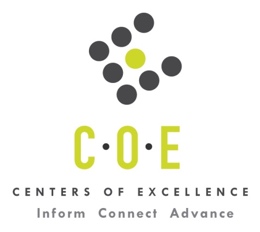 Labor Market Information ReportPrepared by the San Francisco Bay Center of Excellence for Labor Market ResearchDecember 2017RecommendationSince the proposed new program will be primarily targeting incumbent journalists and reporters, the number of currently employed in those types of occupations should be considered. There are 3,700 workers employed in 2016 in the Bay region and over 1,000 in the Mid-Peninsula (San Francisco and San Mateo counties) for the SOC codes selected, who could be eligible to upgrade their multimedia skills. There is also a labor market gap between annual openings and awards of 345 in the region and 64 in the Mid-Peninsula for students who may not be incumbent workers. This undersupply warrants the addition of the proposed new Multimedia Broadcast Journalism program at City College of San Francisco (CCSF).This report also provides some student outcomes data on employment and earnings for programs that may be training students for these Broadcast Journalism occupations at several Bay region colleges. It is recommended that this data be reviewed to better understand how student outcomes for these programs compare to student outcomes in the Bay region for all programs and the state on TOP Code 0604 - Radio and Television.IntroductionAccording to the LMI request, “the Multimedia Broadcast Journalist is a niche job that combines traditional broadcast journalism and cross platform journalism that tells a news story across traditional and new mediums. More and more, journalists are expected to repackage their complete stories into smaller bites for social media and internet distribution. Many current print, radio, and television journalists will want to upgrade and complement their current skills.” This report profiles Broadcast Journalism occupations in the 12 county Bay Region and in the Mid-Peninsula sub-region (San Francisco and San Mateo counties) for a proposed new program at CCSF.  The incumbent workforce in this cluster of occupations are the prospective workers that the colleges seeks to attract to the certificate program in order to upgrade and complement their current skills. Broadcast News Analysts (SOC 27-3021): Analyze, interpret, and broadcast news received from various sources.Entry-Level Educational Requirement: Bachelor’s DegreeTraining Requirement: NonePercentage of Community College Award Holders or Some Postsecondary Coursework: 12%Reporters and Correspondents (SOC 27-3022): Collect and analyze facts about newsworthy events by interview, investigation, or observation. Report and write stories for newspaper, news magazine, radio, or television.Entry-Level Educational Requirement: Bachelor’s DegreeTraining Requirement: NonePercentage of Community College Award Holders or Some Postsecondary Coursework: 12%Media and Communications Workers, All Other (SOC 27-3099): All media and communication workers not listed separately.Entry-Level Educational Requirement: High School Diploma or EquivalentTraining Requirement: Short-term on-the-job trainingPercentage of Community College Award Holders or Some Postsecondary Coursework: 33%Occupational DemandTable 1. Employment Outlook for Occupations Related to Multimedia Broadcast Journalism in the Bay RegionSource: EMSI 2017.4
Bay Region includes Alameda, Contra Costa, Marin, Monterey, Napa, San Benito, San Francisco, San Mateo, Santa Clara, Santa Cruz, Solano and Sonoma Counties
Table 2. Employment Outlook for Occupations Related to Multimedia Broadcast Journalism in the Mid-Peninsula Sub-RegionSource: EMSI 2017.4
Mid-Peninsula Sub-Region includes San Francisco and San Mateo countiesJob Postings in Bay Region and Mid-Peninsula (San Francisco and San Mateo Counties) Sub-RegionTable 3. Number of Job Postings by Occupation for latest 12 months (Dec 2016 – Nov 2017)Source: Burning GlassTable 4. Top Job Titles for Multimedia Broadcast Journalism Occupations for latest 12 months (Dec 2016 – Nov 2017)Source: Burning GlassIndustry ConcentrationTable 5. Industries hiring Broadcast Journalism Occupations in Bay RegionSource: EMSI 2017.4Table 6. Top Employers Posting Jobs in Bay Region and Mid-Peninsula Sub-Region for latest 12 months (Dec 2016 – Nov 2017)Source: Burning GlassEducational SupplyOn the supply side, there are 10 community colleges in the region issuing 114 awards annually on TOP 0604 - Radio and Television.  There are two community colleges in the Mid-Peninsula Sub-region issuing 50 awards annually on this same TOP Code.Table 7. Programs in the Bay Region on TOP 0604 - Radio and TelevisionSource: IPEDS, Data Mart and LaunchboardNOTE: Headcount of students who took one or more courses is for 2015-16. For Community Colleges, the annual average for Associate Degrees and Certificates is 2014-17. Gap AnalysisThere appears to be a labor market gap in the Bay region for this cluster of occupations with annual openings of 459 and annual supply of 114 awards. This represents an undersupply of about 345 students. In the Mid-Peninsula sub-region, there is also a labor market gap with annual openings of 114 and annual supply of 50 awards.  This represents an undersupply of 64 students. However, this program is really targeting incumbent journalists and reporters who may need to upgrade their multimedia skills and may even already possess a four-year degree. Therefore, the 2016 jobs numbers for Multimedia Broadcast Journalism occupations are important to consider with 3,710 employed in the Bay region and 1,048 employed in the Mid-Peninsula sub-region, since they represent the potential market for this program.Student Outcomes for Broadcast Journalism Student Outcomes data from Launchboard is available for students who took courses on TOP Code 0604 - Radio and Television.Students who took courses on TOP 0604 Radio and Television at CCSF are attaining a slightly lower rate of employment but higher wages and wage gains than those who took courses at other Bay region colleges on the same TOP code.Three out of four outcomes metrics are lower for students who took courses on this TOP code than for students who took courses across all programs in the Bay region.  However, the matching of the Community College students to EDD data does not capture students who may be self-employed.Table 8. Four Employment Outcomes Metrics for Students Who Took Courses on TOP04 0604 Radio and TVSource: LaunchboardSkillsTable 9. Top Skills for Broadcast Journalism Occupations in the Bay Region (Dec 2016 – Nov 2017)Source: Burning GlassNote: There are no certifications requested in the job postings for these occupations.Table 10. Education Requirements in Bay Region Note: 55% of records have been excluded because they do not include a degree level. As a result, the chart below may not be representative of the full sample.Source: Burning GlassMethodologyOccupations for this report were identified by use of skills listed in O*Net descriptions and job descriptions in Burning Glass. Labor demand data is sourced from Economic Modeling Specialists International (EMSI) occupation data and Burning Glass job postings data. Educational supply and student outcomes data is retrieved from multiple sources, including CTE Launchboard and CCCCO Data Mart.SourcesO*Net OnlineLabor Insight/Jobs (Burning Glass) Economic Modeling Specialists International (EMSI)  CTE LaunchBoard www.calpassplus.org/Launchboard/ Statewide CTE Outcomes SurveyEmployment Development Department Unemployment Insurance DatasetLiving Insight Center for Community Economic DevelopmentChancellor’s Office MIS systemContactsFor more information, please contact:Karen Beltramo, Data Research Analyst, for Bay Area Community College Consortium (BACCC) and Centers of Excellence (CoE), karen@baccc.net or (831) 332-1253John Carrese, Director, San Francisco Bay Center of Excellence for Labor Market Research (hosted at City College of San Francisco), jcarrese@ccsf.edu or (415) 452-5529Occupation2016 Jobs2021 Jobs5-Yr Change5-Yr % Change5-year OpeningsAnnual Openings10% Hrly WageMedian Hrly WageBroadcast News Analysts244263198%14329$23.82$36.51Reporters and Correspondents1,9412,27233117%1,356271$15.06$22.78Media and Communication Workers, All Other1,5251,619946%794159$12.91$21.92Total3,7104,15444412%2,294459$14.75 $23.33 Occupation2016 Jobs2021 Jobs5-Yr Change5-Yr % Change5-year OpeningsAnnual Openings10% Hrly WageMedian Hrly WageBroadcast News Analysts6572711%408$29.27$36.67Reporters and Correspondents490525357%28256$15.98$23.07Media and Communication Workers, All Other493516235%24749$12.43$19.55Total1,0481,113656%570114$15.14 $22.26 OccupationBay RegionMid-PeninsulaReporters and Correspondents (27-3022)266174Common TitleBay RegionMid-PeninsulaReporter9562Technology Reporter3027News Writer2015Staff Writer1811Traffic Reporter1515Weekend Anchor102News Reporter92Industry – 3 Digit NAICS (No. American Industry Classification) CodesJobs in Industry (2016)Jobs in Industry (2021)% Change (2016-21)% in Industry `(2016)Performing Arts, Spectator Sports, and Related Industries (711)1,0701,1507%28.9%Other Information Services (519)67596243%18.5%Professional, Scientific, and Technical Services (541)6446968%17.4%Publishing Industries (except Internet) (511)385372 (3%)10.3%Broadcasting (except Internet) (515)222219 (1%)5.9%Educational Services (611)12714010%3.4%Motion Picture and Sound Recording Industries (512)11813111%3.2%Local Government (903)9893 (5%)2.6%State Government (902)818910%2.2%Administrative and Support Services (561)7667 (12%)1.9%Nonstore Retailers (454)425633%1.1%Religious, Grantmaking, Civic, Professional &Similar Organizations (813)41447%1.1%EmployerBay RegionMid-PeninsulaEmployerBay RegionMid-PeninsulaNBC144Atlantic Media Company44CBS Broadcasting1212Business Insider44Dow Jones & Company1111Clear Channel Communications44Disney99Digital44KQED85LifeLock42Gannett Company Inc50Nexstar Broadcasting Group In44CollegeSub-RegionCC HeadcountAssociate DegreesCertificates or Other Credit AwardsTotal  AwardsChabotEast Bay69606DeAnzaSilicon Valley53715924Diablo ValleyEast Bay240426LaneyEast Bay247325Las PositasEast Bay20000OhloneEast Bay15321719San FranciscoMid-Peninsula53303434San JoseSilicon Valley31000San MateoMid-Peninsula531316SolanoNorth Bay52404Total Bay RegionTotal Bay Region1,8873777114Total Mid-Peninsula Sub-RegionTotal Mid-Peninsula Sub-Region53834750 TOP04 0604 Radio and TelevisionBay Region (All Programs)State 0604.00Bay Region 0604.00CCSF 0604.00Top College in Bay Region on 0604Top College in Bay Region on 0604% Employed Four Quarters After Exit68%61%60%56%Ohlone71%Median Earnings Two Quarters After Exit$12,640$4,250$5,675$7,035Ohlone$7,560Median % Change in Earnings37%59%46%52%Ohlone70%% of Students Earning a Living Wage51%19%23%14%DeAnza and
Ohlone29%SkillLatest 12 Mos. PostingsSkillLatest 12 Mos. PostingsSkillLatest 12 Mos. PostingsJournalism90News Writing17Content Management12Social Media82AP style16Microsoft Excel12Broadcast42Adobe Photoshop15Content Mgnt Systems (CMS)11Multimedia27Social Media Platforms15Facebook11Breaking News Coverage22Scheduling14Newspaper11Microsoft Office20Blog Posts12Video Editing10Education (minimum advertised)Latest 12 Mos. PostingsHigh school or vocational training4Associate Degree0Bachelor’s Degree or Above116